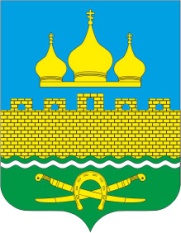 РОССИЙСКАЯ ФЕДЕРАЦИЯРОСТОВСКАЯ ОБЛАСТЬ  НЕКЛИНОВСКИЙ РАЙОНМУНИЦИПАЛЬНОЕ ОБРАЗОВАНИЕ «ТРОИЦКОЕ СЕЛЬСКОЕ ПОСЕЛЕНИЕ»АДМИНИСТРАЦИЯ ТРОИЦКОГО СЕЛЬСКОГО ПОСЕЛЕНИЯПОСТАНОВЛЕНИЕот 12.07.2023 г. № 69с. Троицкое		В соответствии со статьей 264.2 Бюджетного кодекса Российской Федерации, статьей 14 Федерального закона от 06.10.2003г. № 131-ФЗ «Об общих принципах организации местного самоуправления в Российской Федерации», статьей 49 решения Собрания депутатов Троицкого сельского поседения от 19.07.2007г. № 72 «О бюджетном процессе в Троицком сельском поселении», Администрация Троицкого сельского поселения постановляет:		1. Утвердить отчет об исполнении бюджета Троицкого сельского поселения за 1 полугодие 2023 года по доходам в сумме 9013,5 тыс. рублей,  по расходам 9847,3 тыс. рублей с превышением расходов над доходами (дефицит бюджета) в сумме 833,8 тыс. рублей.		Определить, что держателем оригинала отчета об исполнении бюджета Троицкого сельского поселения за 1 полугодие 2023 года является Администрация Троицкого сельского поселения.		2. Настоящее постановление подлежит размещению на официальном сайте Администрации Троицкого сельского поселения в сети «Интернет».		3. Направить настоящее постановление и отчет об исполнении бюджета Троицкого сельского поселения за 1 полугодие 2023 года в Собрание депутатов Троицкого сельского поселения.		4. Контроль за выполнением постановления оставляю за собой.Глава Администрации Троицкого сельского  поселения                                            	  О.Н.ГуринаПриложение к постановлению АдминистрацииТроицкого сельского поселенияот 12.07.2023г №  69Сведенияо ходе исполнения бюджета Троицкого сельского поселенияза 1 полугодие 2023 года	Исполнение бюджета Троицкого сельского поселения за 1 полугодие 2023  года составило по доходам в сумме 9013,5 тыс. рублей или 49,9 процента к годовому плану и по расходам 9847,3 тыс. рублей или 45,2 процента к плану года. Дефицит  по итогам 1 полугодия 2023 года составил 833,8 тыс. рублей. 	Показатели бюджета поселения за 1 полугодие 2023 года отражены в сведениях о ходе исполнения бюджета Троицкого сельского поселения за 1 полугодие 2023  года согласно приложению.	Налоговые и неналоговые доходы бюджета поселения исполнены в сумме 1675,1 тыс. рублей или 26,0 процентов к годовым плановым назначениям. План 1 полугодия 2023 года исполнен по следующим видам налоговых доходов: налог на доходы физических лиц на 69,9%; единый сельскохозяйственный налог 30,9%; налог на имущество физических лиц на 2,9%; земельный налог 13,4%; государственная пошлина 37,5%.        Из неналоговых доходов доходы от сдачи в аренду имущества, находящегося в собственности поселений, исполнены на 49,9 %; доходы от оказания платных услуг (работ) и компенсации затрат на 31,3%.         Безвозмездные поступления за 1 полугодие 2023 года составили 7338,4 тыс. рублей.	        Основные направления расходов бюджета поселения:- обеспечение деятельности аппарата Администрации Троицкого сельского поселения – 3113,7 тыс.рублей;- обеспечение деятельности учреждений культуры – 1847,6 тыс.рублей;- реализация мероприятий в области жилищно-коммунального хозяйства – 3121,3 тыс.рублей;- расходы в сфере дорожного хозяйства – 1106,3 тыс.рублей;- социальные выплаты муниципальным служащим, вышедшим на пенсию – 129,4 тыс.рублей.       Расходная часть бюджета поселения за 1 полугодие 2023 года выполнена на 45,2%.          Бюджетная политика в сфере расходов бюджета поселения была направлена на решение социальных и экономических задач поселения. приоритетом являлось обеспечение населения бюджетными услугами отраслевой социальной сферы. Расходы на благоустройство, культуру, дорожное хозяйство составили 61,7 процента всех расходов бюджета поселения.	 На реализацию муниципальных  программ по состоянию за 1 полугодие 2023 года  направлено 9579,3 тыс. рублей, что составляет 45,3 процента к годовым плановым назначениям или 97,3 процента всех расходов бюджета поселения.       Просроченная кредиторская задолженность бюджета поселения по состоянию на 1 июля 2023 года отсутствует.Об утверждении отчета об исполнении бюджета Троицкого сельского поселения за 1 полугодие 2023 годаПриложениеПриложениеПриложениек сведениям о ходе исполнения бюджетак сведениям о ходе исполнения бюджетак сведениям о ходе исполнения бюджетаТроицкого сельского поселенияТроицкого сельского поселенияТроицкого сельского поселенияза 1 полугодие 2023 годаза 1 полугодие 2023 годаза 1 полугодие 2023 годаПОКАЗАТЕЛИПОКАЗАТЕЛИПОКАЗАТЕЛИбюджета Троицкого сельского поселения за 1 полугодие 2023 годабюджета Троицкого сельского поселения за 1 полугодие 2023 годабюджета Троицкого сельского поселения за 1 полугодие 2023 года(тыс. рублей)Наименование показателейПлан ИсполненоНаименование показателейПлан Исполнено12ДОХОДЫНАЛОГОВЫЕ И НЕНАЛОГОВЫЕ ДОХОДЫ6431,81675,1НАЛОГИ НА ПРИБЫЛЬ, ДОХОДЫ1295,0905,0Налог на доходы физических лиц1295,0905,0НАЛОГИ НА СОВОКУПНЫЙ ДОХОД445,0137,8Единый сельскохозяйственный налог445,0137,8НАЛОГИ НА ИМУЩЕСТВО4485,3539,4Налог на имущество физических лиц584,417,4Земельный налог3900,9522,0ГОСУДАРСТВЕННАЯ ПОШЛИНА8,83,3Государственная пошлина за совершение нотариальных действий (за исключением действий, совершаемых консульскими учреждениями Российской Федерации)8,83,3ДОХОДЫ ОТ ИСПОЛЬЗОВАНИЯ ИМУЩЕСТВА, НАХОДЯЩЕГОСЯ В ГОСУДАРСТВЕННОЙ И МУНИЦИПАЛЬНОЙ СОБСТВЕННОСТИ157,678,7Доходы , от сдачи в аренду имущества, находящегося в оперативном управлении органов государственной власти , органов местного самоуправления, государственных внебюджетных фондов и созданных ими учреждений (за исключением имущества бюджетных и автономных учреждений) 97,748,9Доходы от сдачи в аренду имущества, составляющего казну поселений ( за исключением земельных участков)55,525,4Плата, поступившая в рамках договора за предоставление права на размещение и эксплуатацию нестационарного торгового объекта, установку и эксплуатацию рекламных конструкций на землях или земельных участках, находящихся в собственности сельских поселений, и на землях или земельных участках, государственная собственность на которые не разграничена4,44,4ДОХОДЫ ОТ ОКАЗАНИЯ ПЛАТНЫХ УСЛУГ (РАБОТ) И КОМПЕНСАЦИИ ЗАТРАТ ГОСУДАРСТВА34,810,9Доходы, поступающие в порядке возмещения расходов, понесенных в связи с эксплуатацией имущества  сельских поселений34,810,9ШТРАФЫ, САНКЦИИ, ВОЗМЕЩЕНИЕ УЩЕРБА5,30,0Прочие поступления от денежных взысканий (штрафов) и иных сумм в возмещение ущерба, зачисляемые в бюджеты поселений5,30,0БЕЗВОЗМЕЗДНЫЕ ПОСТУПЛЕНИЯ11634,87338,4Дотации  бюджетам субъектов Российской Федерации 10225,36112,4Субвенции бюджетам субъектов Российской Федерации и муниципальных образований294,0110,5Субвенции бюджетам поселений на выполнение передаваемых полномочий Субъектов Российской Федерации0,20,2Иные межбюджетные трансферты1115,31115,3ИТОГО ДОХОДОВ18066,69013,5РАСХОДЫОБЩЕГОСУДАРСТВЕННЫЕ ВОПРОСЫ9323,23372,8Функционирование Правительства Российской Федерации, высших исполнительных органов государственной власти субъектов Российской Федерации, местных администраций8687,63113,7Резервные фонды30,00,0Другие общегосударственные вопросы605,6259,1НАЦИОНАЛЬНАЯ ОБОРОНА294,0110,5Мобилизационная и вневойсковая подготовка294,0110,5НАЦИОНАЛЬНАЯ БЕЗОПАСНОСТЬ И ПРАВООХРАНИТЕЛЬНАЯ ДЕЯТЕЛЬНОСТЬ43,56,4Защита населения и территории от чрезвычайных ситуаций природного и техногенного характера, пожарная безопасность43,56,4НАЦИОНАЛЬНАЯ ЭКОНОМИКА1226,31126,3Дорожное хозяйство (дорожные фонды)1106,31106,3Другие вопросы в области национальной экономики120,020,0ЖИЛИЩНО-КОММУНАЛЬНОЕ ХОЗЯЙСТВО6734,63121,3Коммунальное хозяйство75,10,0Благоустройство6659,53121,3ОХРАНА ОКРУЖАЮЩЕЙ СРЕДЫ34,429,4Другие вопросы в области охраны окружающей среды34,429,4ОБРАЗОВАНИЕ40,020,0Профессиональная подготовка, переподготовка и повышение квалификации40,020,0КУЛЬТУРА, КИНЕМАТОГРАФИЯ3695,11847,6Культура3695,11847,6СОЦИАЛЬНАЯ ПОЛИТИКА273,2129,4Пенсионное обеспечение273,2129,4ФИЗИЧЕСКАЯ КУЛЬТУРА И СПОРТ37,40,0Массовый спорт37,40,0Межбюджетные трансферты общего характера бюджетам субъектов Российской Федерации и муниципальных образований83,683,6Перечисления другим бюджетам бюджетной системы Российской Федерации83,683,6ИТОГО РАСХОДОВ21785,39847,3ДЕФИЦИТ (-), ПРОФИЦИТ (+)-3718,7-833,8